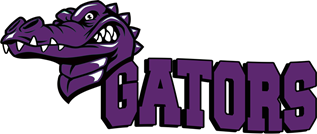 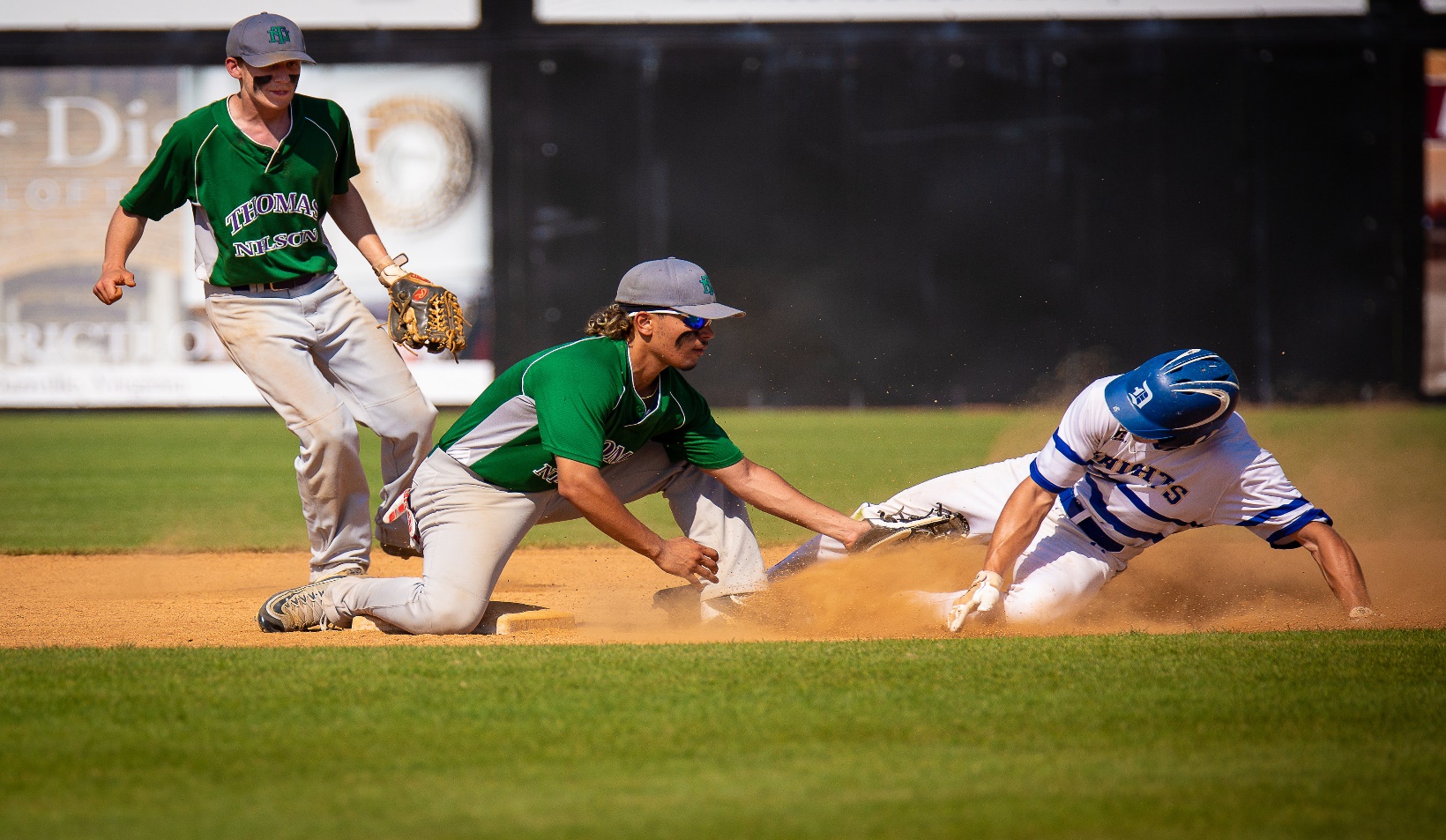 In Baseball as in Life, Everything Important is at Home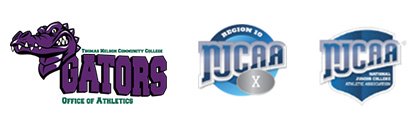 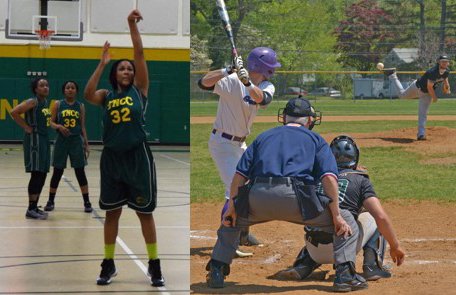 